……………………, dnia ………………… r.………………………………nr protokołu kontroli………………………………nazwisko i imię lub nazwa właściciela………………………………………………………………adres………………………………PESEL lub REGON………………………………tel. lub e-mail	Mazowiecki Wojewódzki Inspektor 	Transportu Drogowego	ul. Limanowskiego 29A	26-610 RadomWNIOSEKProszę o zwrot zatrzymanego dowodu rejestracyjnego pojazdu o nr rej. 	W załączeniu przedkładam:Zaświadczenie z przeprowadzonego badania technicznego nr 	Pokwitowanie za zatrzymany dowód rejestracyjny nr 		……………………………………	……………………………………	czytelny podpis	nr dowodu osobistegoDokument otrzymałem/am:	……………………………………	……………………………………	data	czytelny podpisZrealizowano:	……………………………………	……………………………………	data	czytelny podpis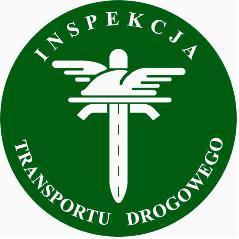 WOJEWÓDZKI INSPEKTORATTRANSPORTU DROGOWEGO W RADOMIU26 - 610 Radom, ul. Bolesława Limanowskiego 29Atel./fax. (48) 363 51 87